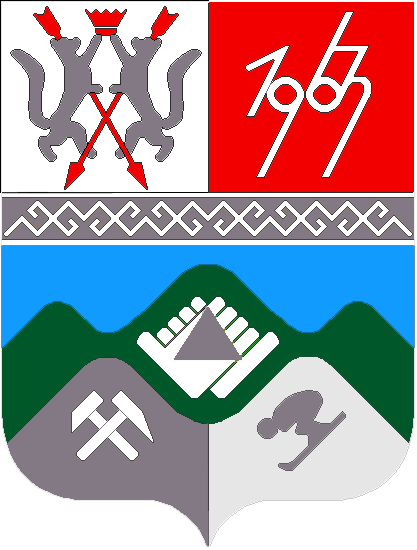 КЕМЕРОВСКАЯ ОБЛАСТЬТАШТАГОЛЬСКИЙ МУНИЦИПАЛЬНЫЙ РАЙОНАДМИНИСТРАЦИЯ ТАШТАГОЛЬСКОГО МУНИЦИПАЛЬНОГО РАЙОНАПОСТАНОВЛЕНИЕот «24» ноября   2015г. № 889-пО внесении изменений в постановление Администрации Таштагольского муниципального района от 20.02.2014г. № 156-п «О введении новой системы оплаты труда для работников учреждений культуры Таштагольского муниципального района»В соответствии с постановлением Коллегии Администрации Кемеровской области от 09.11.2015г.. № 368 «О внесении изменений в постановление Коллегии Администрации Кемеровской области от 29.03.2011 № 125 «Об оплате труда работников государственных учреждений культуры, искусства, кино и образовательных организаций культуры и искусств Кемеровской области, созданных в форме учреждений», администрация Таштагольского муниципального района постановляет:         1. Внести в Примерное положение об оплате труда работников муниципальных учреждений культуры, искусства, кино и муниципальных образовательных организаций культуры Таштагольского муниципального района, созданных в форме учреждений, утвержденное постановлением Администрации Таштагольского муниципального района от 20.02.2014г. № 156-п, следующие изменения:	1.1. Абзац второй пункта 4.9 изложить в следующей редакции:«Продолжительность рабочего времени (норма часов педагогической (преподавательской) работы за ставку заработной платы) педагогическим работникам в зависимости от должности и (или) специальности с учетом особенностей их труда устанавливается в соответствии с приказом Министерства образования и науки Российской Федерации от 22.12.2014 № 1601 «О продолжительности рабочего времени (нормах часов педагогической работы за ставку заработной платы) педагогических работников и о порядке определения учебной нагрузки педагогических работников, оговариваемой в трудовом договоре».».	1.2. В подпункте 4.9.1.:	1.2.1. Абзацы первый – пятый изложить в следующей редакции:«4.9.1. Норма часов учебной (преподавательской) работы 18 часов в неделю за ставку заработной платы устанавливается:преподавателям организаций, осуществляющих образовательную деятельность по дополнительным общеобразовательным программам в области искусств;педагогам дополнительного образования и старшим педагогам дополнительного образования.».1.2.2. Абзацы шестой – девятый исключить.1.3. Пункт 4.10. исключить.1.4. Абзац третий пункта 8.1. исключить.1.5. В абзаце четвертом пункта 9.7. цифры «35» заменить цифрами «40».2. Руководителям муниципальных учреждений культуры, искусства, кино и муниципальных образовательных организаций культуры Таштагольского муниципального района,  осуществить перерасчет заработной платы с 01.04.2015г. и ее выплату в 2015 году в соответствии с изменившимися нормами часов педагогической работы за ставку заработной платы в пределах утвержденных фондов оплаты труда.3. Внести соответствующие изменения в Примерное положение об оплате труда работников муниципальных учреждений культуры, искусства, кино и муниципальных образовательных организаций культуры Таштагольского муниципального района, созданных в форме учреждений и осуществлять выплату заработной платы в соответствии с изменившимися нормами часов педагогической работы за ставку заработной платы в пределах утвержденных фондов оплаты труда.4. Настоящее постановление разместить на сайте администрации Таштагольского муниципального района в сети «Интернет»5. Контроль за исполнением настоящего постановления возложить на заместителя Главы Таштагольского муниципального района по социальным вопросам Рябченко Л.Н.6. Подпункты 1.1. и 1.2. настоящего постановления распространяются на правоотношения, возникшие с 01.04.2015г.7. Подпункт 1.5. настоящего постановления распространяются на правоотношения, возникшие с 01.11.2015г.      ГлаваТаштагольского муниципального района                                    В.Н. Макута